Publicado en Bilbao el 14/01/2019 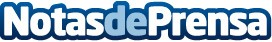 El estudio barakaldés Ladrero Fotógrafos nominado a la copa mundial de fotografía El barakaldés Andrés Rodríguez será el único español que representará a España en la copa del mundo de fotografía. Competirá contra 17 países en seis categorías, retrato, boda, ilustración, naturaleza, reportaje y comercialDatos de contacto:GustavoNota de prensa publicada en: https://www.notasdeprensa.es/el-estudio-barakaldes-ladrero-fotografos Categorias: Internacional Nacional Fotografía País Vasco http://www.notasdeprensa.es